Na faktuře uvádějte vždy číslo této objednávky/smlouvy: 	84/2019    VZ-22/2019Dodavatel						ObjednatelTermín dodání: Správce rozpočtu			Vystavil					ředitel PDSSRazítko					Datum vystavení: 31. 10. 2019Dodávka bude realizována ve věcném plnění, lhůtě, kvalitě  a  ceně  uvedené  na  objednávce.Objednatel proplatí   fakturu  do  14   kalendářních  dnů  od  data  doručení.Smluvní pokuta z prodlení úhrady faktury činí 0,1% z dlužné částky za každý započatý den prodlení.Smluvní pokuta za nedodržení  termínu  dodání činí  0,1% z částky za každý započatý den prodlení.Objednatel  má  právo  uplatněné  smluvní  pokuty  odečíst  dodavateli  z  faktury.Tato smlouva nabývá platnosti dnem jejího podpisu oběma stranami.Tato smlouva podléhá zákonu č. 340/2015 Sb., o registru smluv („ZRS“) a nabývá účinnosti dnem jejího zveřejnění dle §6 odst. 1) ZRS; smlouvu ve smyslu ZRS uveřejní objednatel, který zároveň zajistí, aby informace o uveřejnění této smlouvy byla zaslána zhotoviteli na e-mail: zuzka@gastro-walter.cz Datum a podpis: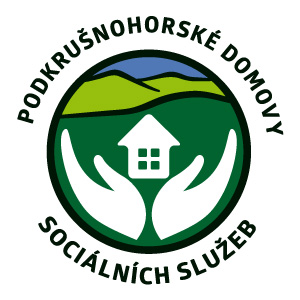 Podkrušnohorské domovy sociálních služebDubí - Teplice, příspěvková organizacePodkrušnohorské domovy sociálních služebDubí - Teplice, příspěvková organizacePodkrušnohorské domovy sociálních služebDubí - Teplice, příspěvková organizaceNa Výšině 494, 417 01 DubíNa Výšině 494, 417 01 DubíNa Výšině 494, 417 01 DubíTel. 417 571 102IČO 63787849pdss@pdss.czNázev:Gastro-Walter, s. r. o.Název:Podkrušnohorské domovy sociálních služeb Dubí-Teplice, příspěvková organizaceAdresa:Pod Vrchem 68Adresa:Na Výšině 494Město:405 05 Děčín XXMěsto:417 01 Dubí Vyřizuje:Vyřizuje:Telefon:Telefon:E-mail:zuzka@gastro-walter.czE-mail:administrace@pdss.czIČ:22802967 DIČ: CZ22802967IČ: 63787849DIČ: Specifikace CenaObjednáváme u Vás opravu konvektomatu Retigo B 10115 z kuchyně PDSS Teplice, U Nových lázní dle cenové nabídky.74.000,- KčCENA CELKEM	 vč. 21% DPH89.540,- Kč